Наименование параметраЗначение параметраЗначение параметраЗначение параметраЗначение параметра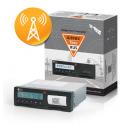 ШТРИХ - Тахо RUS пластик с модемом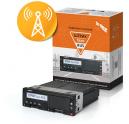 ШТРИХ - Тахо RUS металл с модемом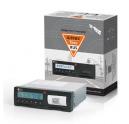 ШТРИХ - Тахо RUS пластик без модема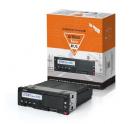 ШТРИХ - Тахо RUS металл без модемаНапряжение питания, В8 - 368 - 368 - 368 - 36Потребляемый токне более 100 мА (в режиме печати не более 3 А)не более 100 мА (в режиме печати не более 3 А)не более 100 мА (в режиме печати не более 3 А)не более 100 мА (в режиме печати не более 3 А)Средняя потребляемая мощность, Вт6 (в режиме печати не более – 40)6 (в режиме печати не более – 40)6 (в режиме печати не более – 40)6 (в режиме печати не более – 40)Габаритные размеры, мм188х59х198188х60х175188х59х198188х60х175Масса, гне более 1000не более 1000не более 1000не более 1000Место установкиУстановка в гнездо 1DIN согласно ISO 7736Установка в гнездо 1DIN согласно ISO 7736Установка в гнездо 1DIN согласно ISO 7736Установка в гнездо 1DIN согласно ISO 7736Индикация (дисплей)Графический монохромный ЖКИ с подсветкой, разрешение 160х32 точекГрафический монохромный ЖКИ с подсветкой, разрешение 160х32 точекГрафический монохромный ЖКИ с подсветкой, разрешение 160х32 точекГрафический монохромный ЖКИ с подсветкой, разрешение 160х32 точекКлавиатура6 кнопок6 кнопок6 кнопок6 кнопокКоличество одновременно обслуживаемых карт (считывателей карт)2 шт.2 шт.2 шт.2 шт.Печатающее устройствоТермопринтер. Термохимическая бумага - рулон шириной не более 57 мм, диаметром не более 30 мм. Механизм легкой замены рулона EasyLoad,Термопринтер. Термохимическая бумага - рулон шириной не более 57 мм, диаметром не более 30 мм. Механизм легкой замены рулона EasyLoad,Термопринтер. Термохимическая бумага - рулон шириной не более 57 мм, диаметром не более 30 мм. Механизм легкой замены рулона EasyLoad,Термопринтер. Термохимическая бумага - рулон шириной не более 57 мм, диаметром не более 30 мм. Механизм легкой замены рулона EasyLoad,Скорость печати, мм/сек80808080Диапазон регистрации пройденного пути, км0 – 9 999 9990 – 9 999 9990 – 9 999 9990 – 9 999 999Погрешность определения расстоянияне более 0,1 км/(1000 км пробега), регистрация не реже одного раза в секундуне более 0,1 км/(1000 км пробега), регистрация не реже одного раза в секундуне более 0,1 км/(1000 км пробега), регистрация не реже одного раза в секундуне более 0,1 км/(1000 км пробега), регистрация не реже одного раза в секундуДиапазон регистраций скорости, км/час0 – 2500 – 2500 – 2500 – 250Погрешность измерения скоростине более 0,5 км/часне более 0,5 км/часне более 0,5 км/часне более 0,5 км/часПогрешность измерения временине более ±0,05 сек/суткине более ±0,05 сек/суткине более ±0,05 сек/суткине более ±0,05 сек/суткиИнтерфейс RS-4851 шт.1 шт.1 шт.1 шт.Интерфейс RS-2321 шт.нет1 шт.нетИнтерфейс K-LINE2 шт.2 шт.2 шт.2 шт.Интерфейс CAN2 шт.2 шт.2 шт.2 шт.Интерфейс USB1 шт.1 шт.1 шт.1 шт.Аналоговые входы2 шт. (0 – 35 В)нет2 шт. (0 – 35 В)нетЦифровые импульсные входы2 шт.2 шт.2 шт.2 шт.Держатель для установки SIM-карты1 шт.1 шт.нетнетМодем GSM/GPRS1 шт.1 шт.нетнетОтправка сигнала тревоги кнопками на лицевой панелидаданетнетВыносная кнопка сигнала тревогидаданетнетВыход на громкоговоритель1 шт.опциональноопциональноопциональноВход от микрофона1 шт. (режим моно)опциональноопциональноопциональноПрием текстовых сообщенийНетНетВход для внешней антенны ГЛОНАСС/GPS1 шт.1 шт.1 шт.1 шт.Вход/выход для внешней антенны GSM1 шт.1 шт.нетнетБлок СКЗИ (средство криптографической защиты информации)Модуль НКМ-1: ИПФШ.467756.001ТУ (Некорректируемая память со встроенным приемником ГЛОНАСС/GPS и акселерометром), срок службы – 3 годаМодуль НКМ-1: ИПФШ.467756.001ТУ (Некорректируемая память со встроенным приемником ГЛОНАСС/GPS и акселерометром), срок службы – 3 годаМодуль НКМ-1: ИПФШ.467756.001ТУ (Некорректируемая память со встроенным приемником ГЛОНАСС/GPS и акселерометром), срок службы – 3 годаМодуль НКМ-1: ИПФШ.467756.001ТУ (Некорректируемая память со встроенным приемником ГЛОНАСС/GPS и акселерометром), срок службы – 3 годаДополнительный акселерометрданетнетнетДопустимый максимальный ток нагрузки при подключении к USB порту0,5 А0,5 А0,5 А0,5 АКоличество сохраняемых точек координат при отсутствии связи с GPRS-сервером150 000150 000150 000150 000Размеры символов не менее, высота (мм) / ширина (мм)8 / 48 / 48 / 48 / 4Оповещение водителя об остановке и отдыхеестьестьестьестьТемпература воздуха в кабине автомобиля, °Cот - 40 до + 70от - 40 до + 70от - 40 до + 70от - 40 до + 70Относительная влажность воздуха при температуре 40 °Cдо 90 (+/- 3)до 90 (+/- 3)до 90 (+/- 3)до 90 (+/- 3)Вибрация с амплитудой 10 мм при частоте, Гц11111111Гарантированная работа индикации и термопринтера при температуре воздуха в кабиот - 20 до + 70от - 20 до + 70от - 20 до + 70от - 20 до + 70Температура хранения, °Cот – 40 до + 85 и относительной влажности не более 85%от – 40 до + 70 и относительной влажности не более 85%от – 40 до + 85 и относительной влажности не более 85%от – 40 до + 70 и относительной влажности не более 85%Средняя наработка на отказ, час., не менее26 30026 30026 30026 300Средний срок службы, лет, не менее8888